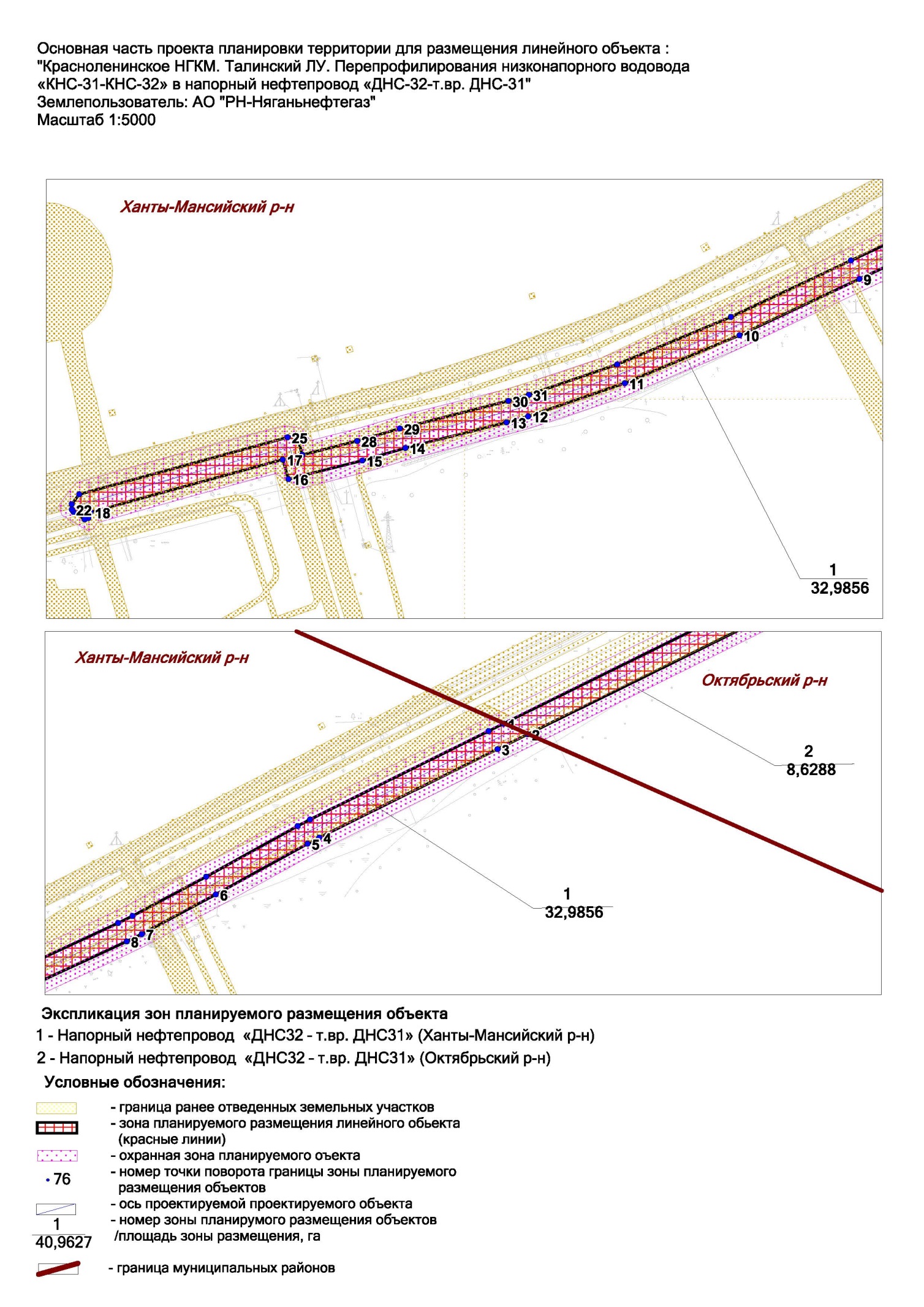 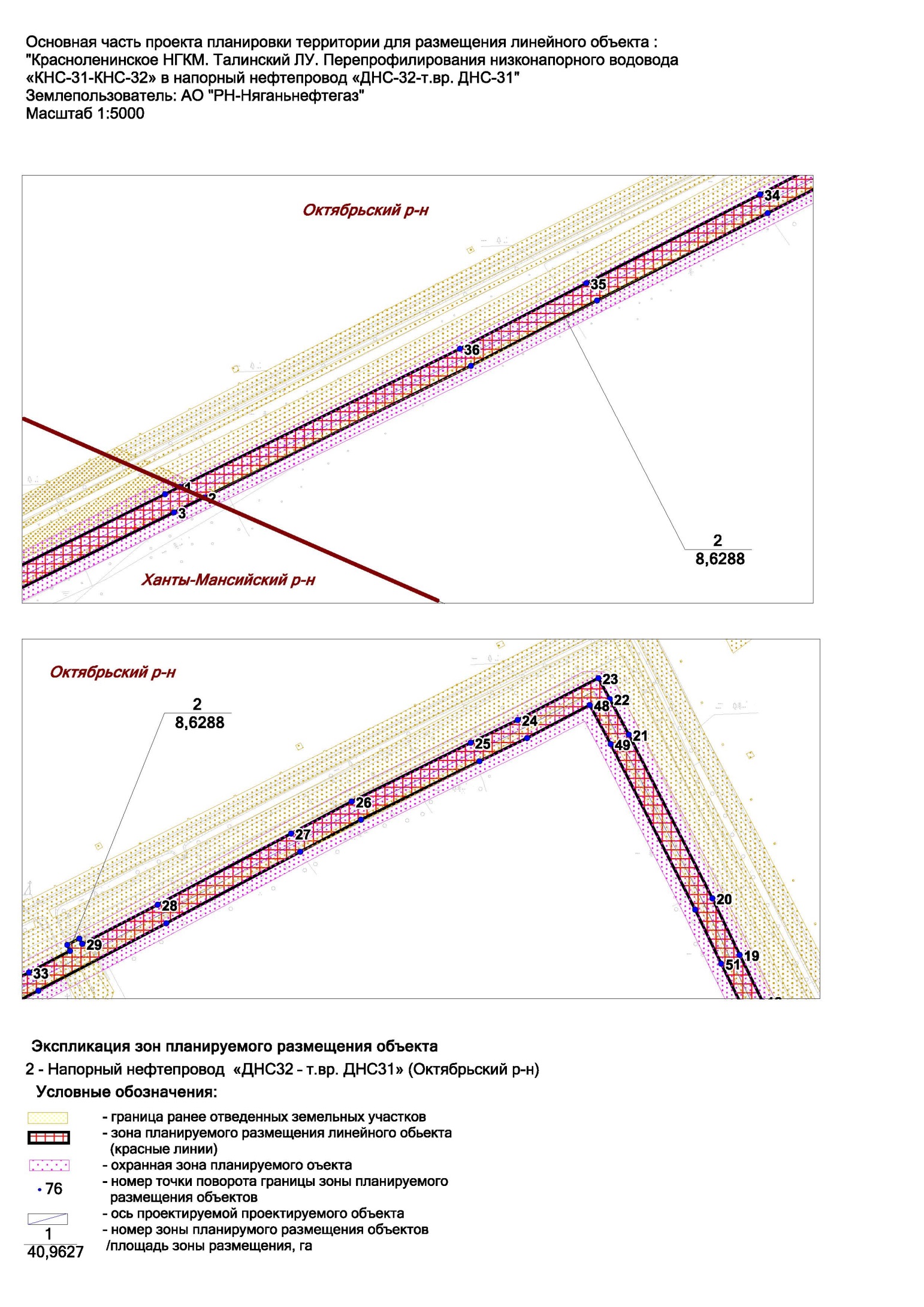 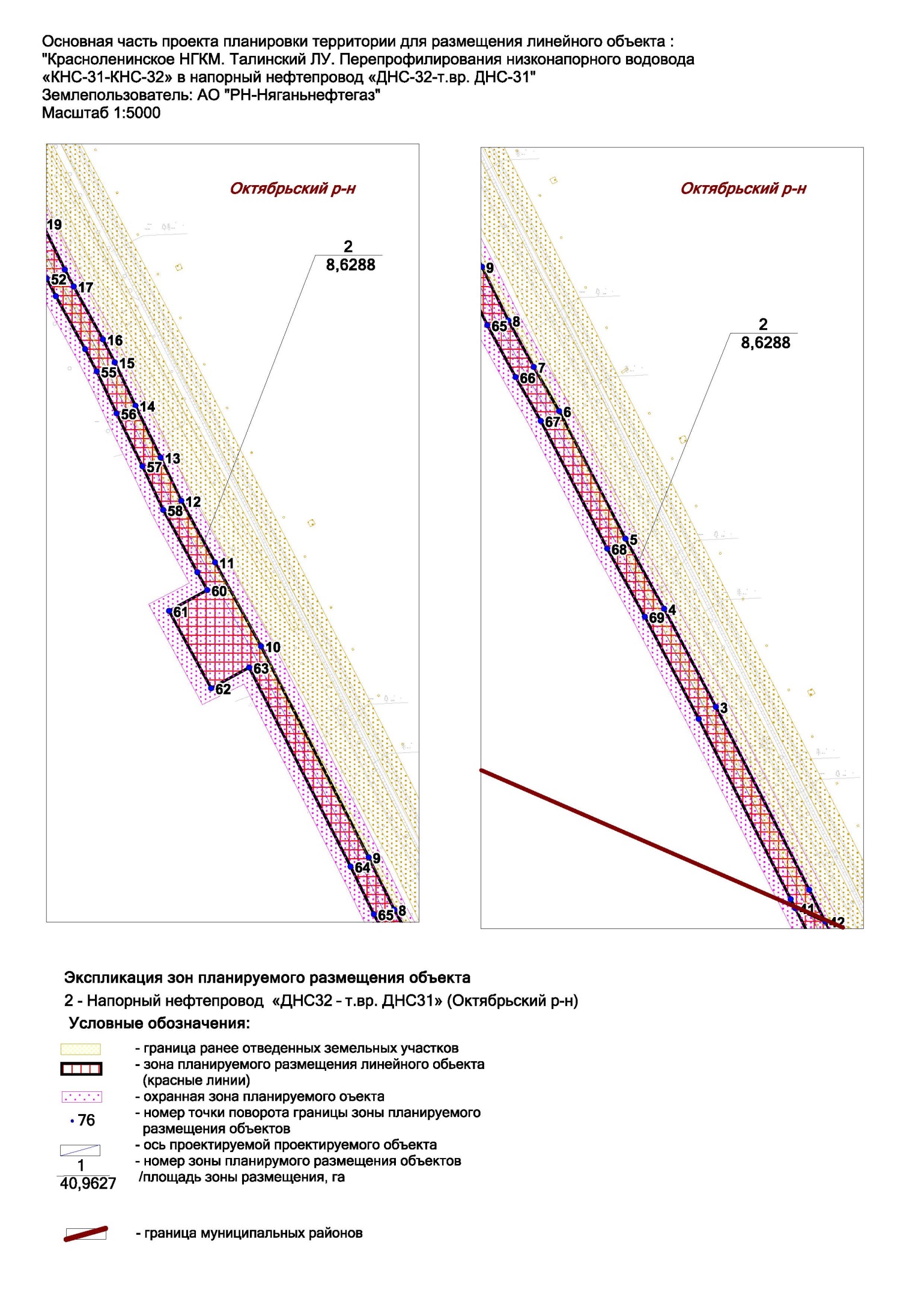 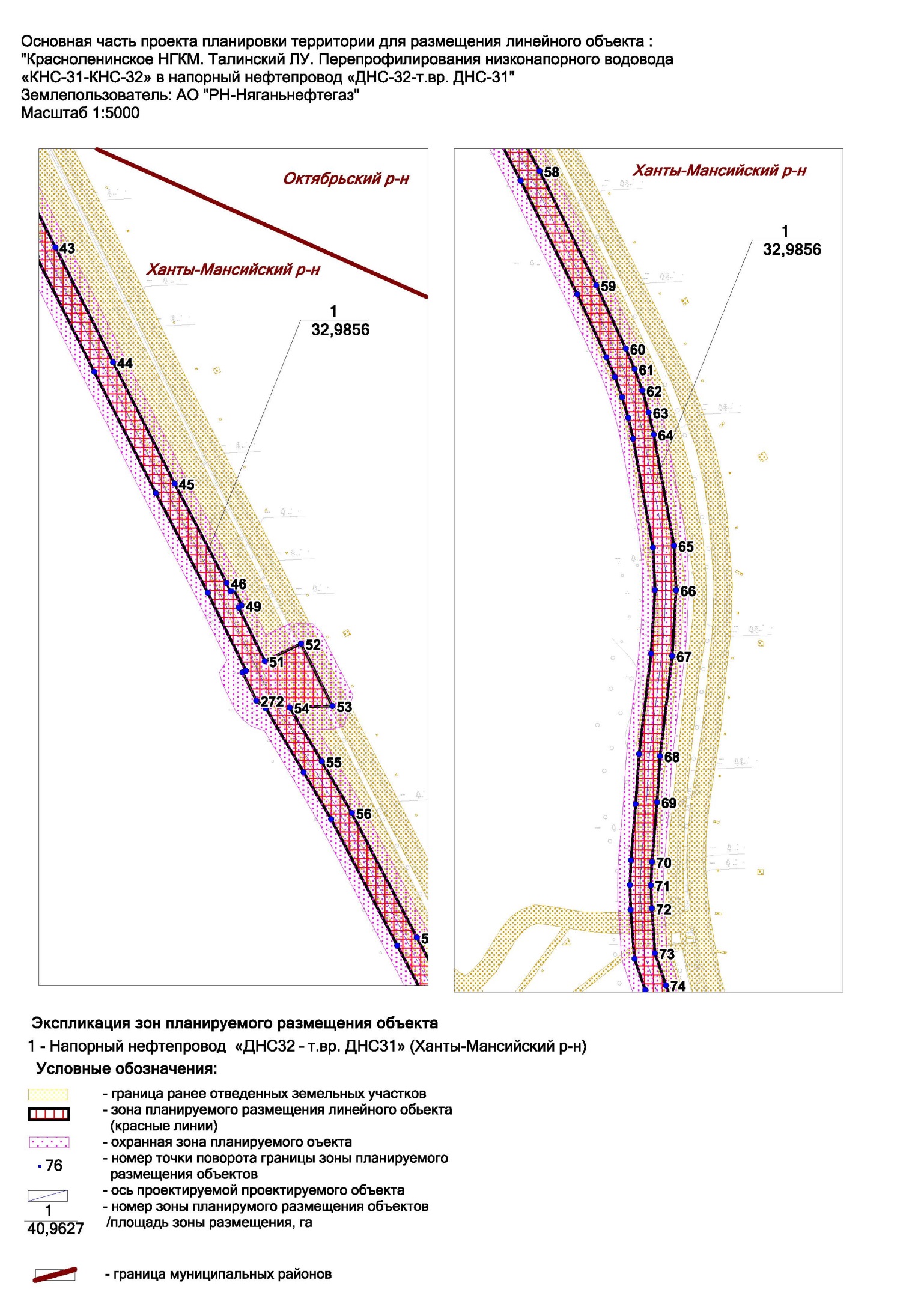 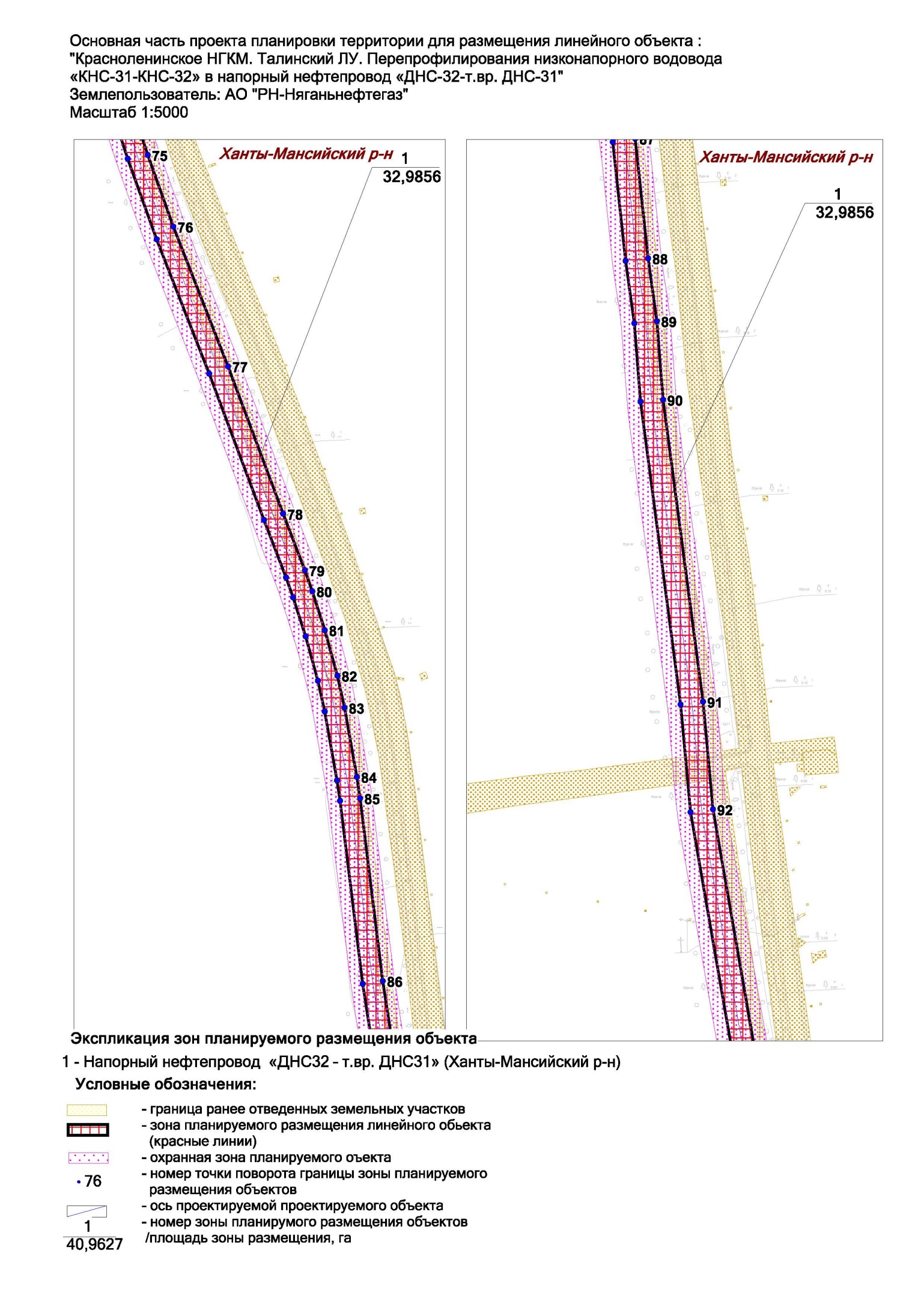 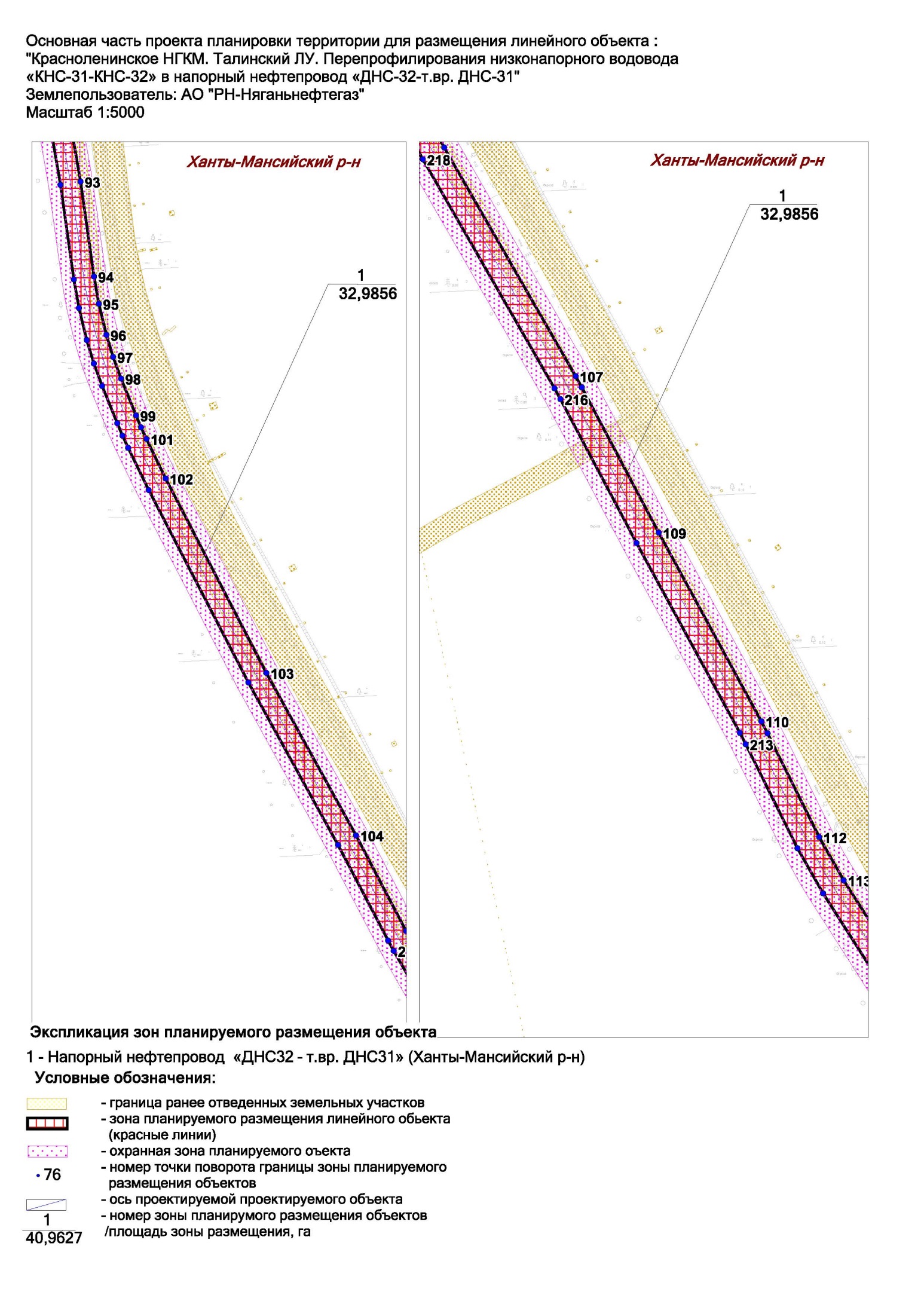 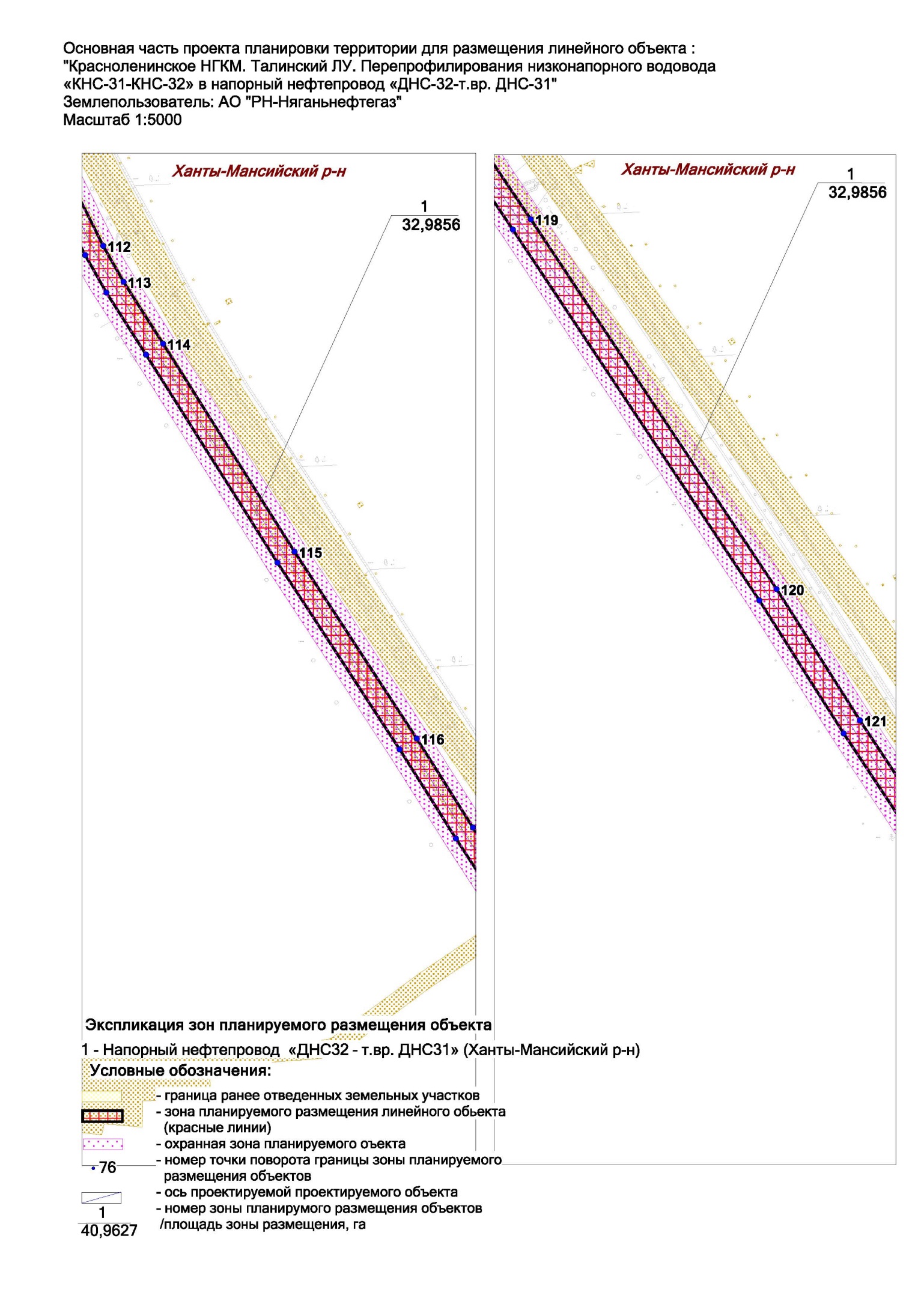 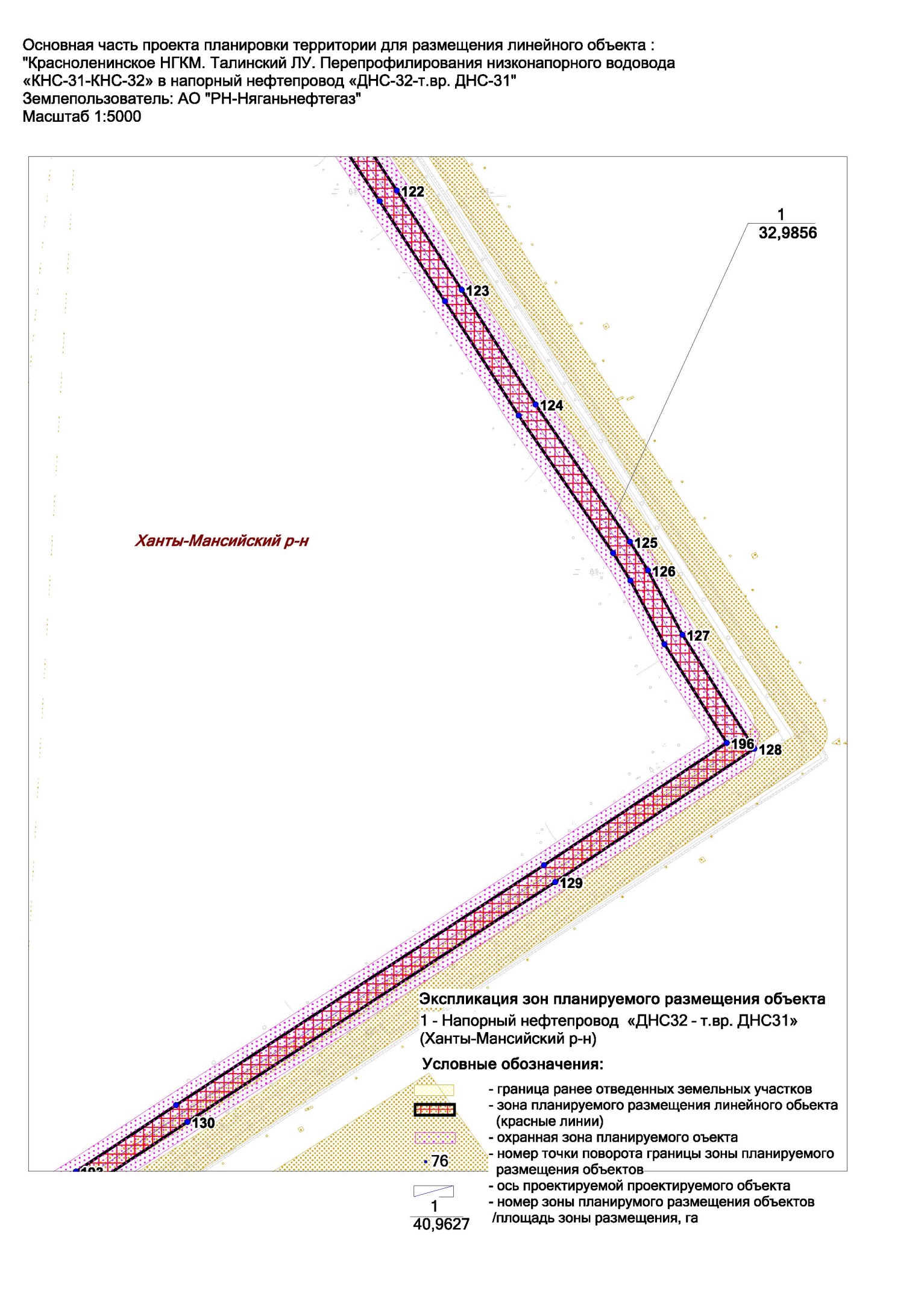 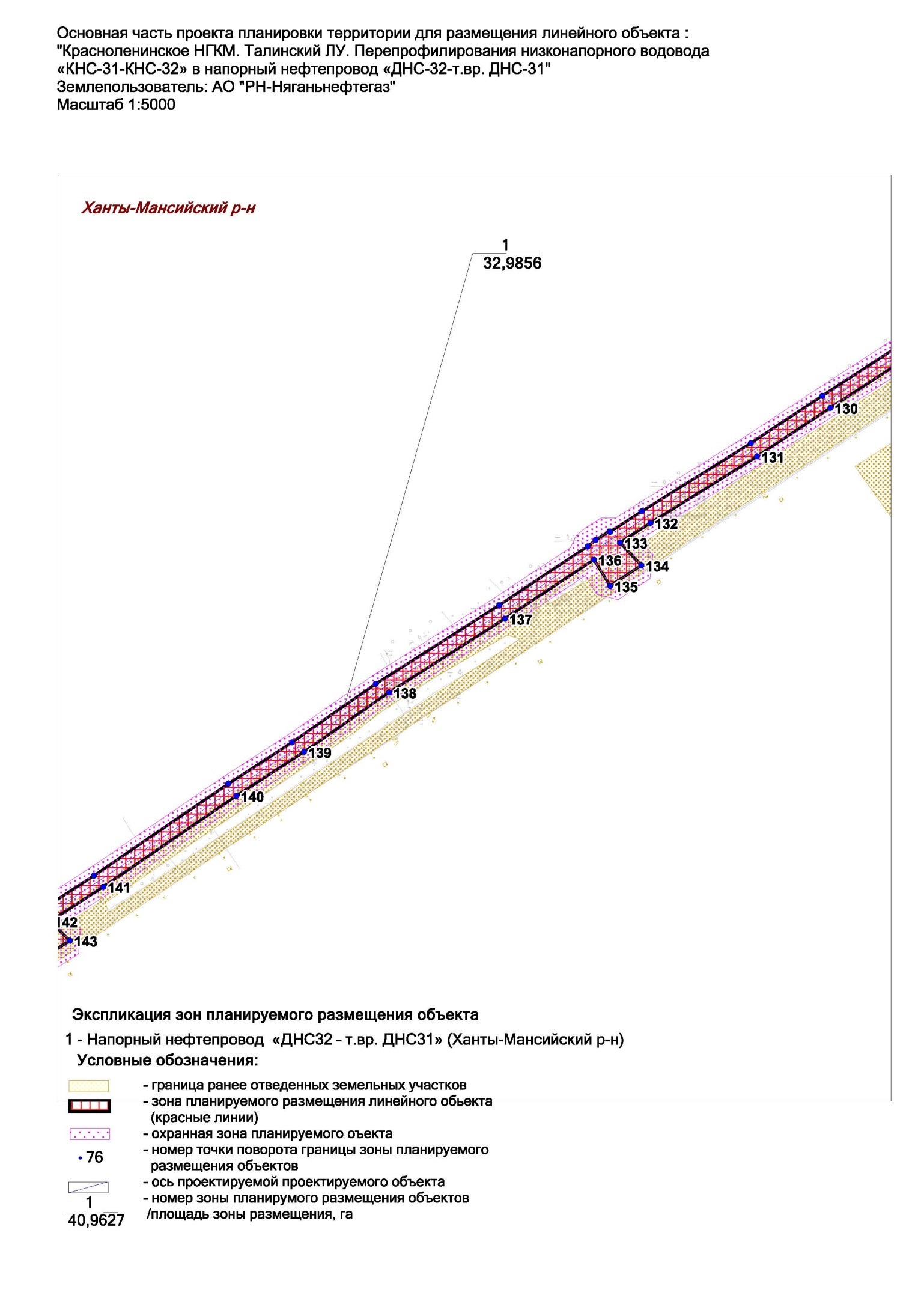 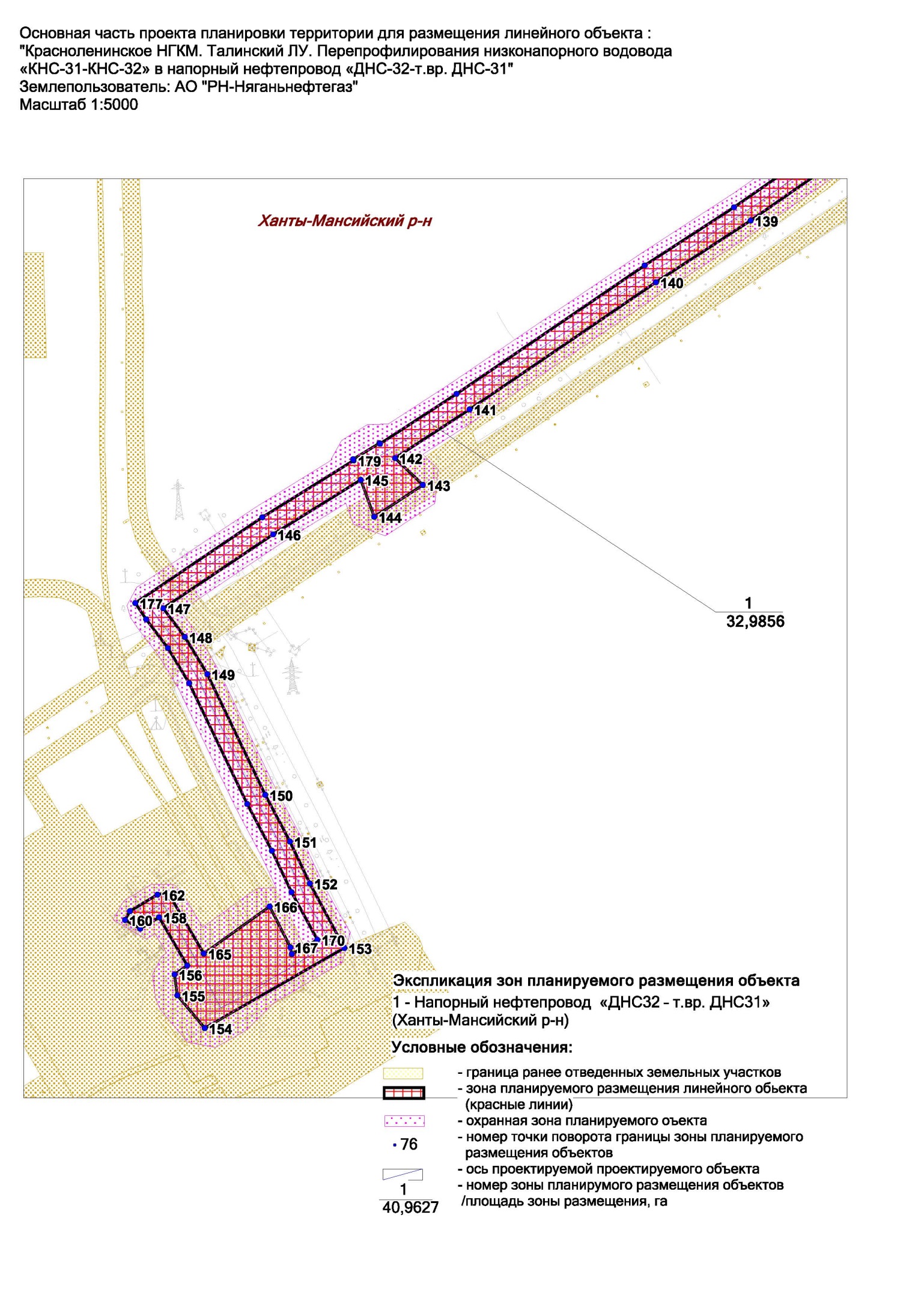 Ханты-Мансийский районОктябрьский район Обозначение характерных точекXY1986967.472528551.22986955.352528578.643986938.462528544.394986838.12528341.795986831.042528328.516986773.42528224.337986728.522528140.328986720.122528123.199986670.792528016.6310986606.732527880.311986552.362527750.112986514.692527640.1713986507.782527615.5614986478.672527500.8415986464.422527451.8816986443.362527367.9317986465.622527361.3718986405.692527143.2219986399.122527140.5220986397.632527136.4721986406.072527123.6722986408.742527121.9723986414.882527121.6924986425.972527130.1725986490.732527366.8526986492.942527377.4327986470.832527383.7728986486.632527445.9329986500.782527494.4930986532.122527617.7431986539.12527640.9432986573.622527741.3633986627.572527870.5834986691.652528006.9435986740.942528113.4369867492528129.8437986793.672528213.4538986851.182528317.4139986858.562528331.2940986959.112528534.2641985951.972530850.242985937.312530883.443985775.562530965.2544985650.52531027.9245985518.472531095.0246985410.032531151.6447985401.112531155.9948985403.122531159.3249985385.732531167.8450985383.52531164.5951985324.942531193.19529853442531232.6753985276.092531266.8254985274.492531220.3255985215.822531255.3256985159.632531287.9557985024.142531358.6958984944.72531400.6459984820.552531462.460984751.672531494.4561984729.22531504.0862984705.872531512.4763984682.082531519.4464984657.912531524.9865984536.982531547.0966984488.582531549.3267984416.822531545.0268984307.822531531.9169984257.672531528.5770984192.752531523.0671984167.282531521.9872984141.82531522.8373984093.242531526.2874984058.382531538.2775983994.242531559.276983912.482531588.4677983752.952531650.878983584.732531713.7979983520.272531738.5480983496.322531746.9881983451.942531761.2782983399.972531775.6783983363.332531783.7684983284.492531797.8485983260.072531801.5286983051.482531827.3787982874.532531854.888982752.682531868.0289982688.852531876.9190982608.882531883.2591982301.722531923.8592982192.262531934.0193981865.562531990.894981758.282532005.9795981727.222532011.4996981692.142532019.9897981667.182532027.5898981642.642532036.6899981600.892532053.57100981587.522532059.24101981574.332532065.35102981529.662532087.06103981309.622532200.99104981125.772532302.42105981017.632532359.09106981006.282532365.25107980790.582532489.19108980779.912532495.12109980642.932532567.56110980464.952532664.42111980453.72532670.22112980355.742532718.97113980314.982532742.03114980244.662532786.95115980008.182532936.43116979795.92533075.26117979694.742533139.07118979583.672533211.59119979452.742533299.88120979040.982533573.55121978894.822533666.18122978679.252533809.02123978566.352533882.76124978436.162533966.77125978280.052534073.99126978247.522534094.39127978174.382534133.65128978044.792534215.38129977893.282533989.04130977620.652533571.09131977543.22533454.29132977437.552533284.98133977406.22533236.36134977369.792533270.42135977337.22533220.82136977378.962533194.84137977285.242533053.37138977167.682532868.83139977073.422532733.68140977003.282532626.14141976858.692532414.35142976803.322532329.54143976772.912532361.16144976736.692532305.98145976778.662532290.59146976716.782532191.11147976632.692532066.16148976600.032532090.77149976557.942532116.23150976420.692532182.13151976367.592532210.19152976319.992532232.78153976246.682532271.96154976155.582532113.28155976192.822532082.17156976216.552532079.01157976226.812532093.38158976281.572532061.5159976268.662532039.98160976278.622532022.73161976288.482532028.31162976307.212532059.54163976309.12532067.75164976303.262532075.32165976240.32532112.25166976293.782532187.09167976247.482532210.74168976239.852532212.3169976250.42532231.5170976256.022532241.28171976310.132532212172976357.192532189.67173976410.382532161.57174976547.582532095.69175976587.592532071.42176976620.242532046.78177976638.622532034.42178976736.132532178.68179976800.712532282.5180976802.042532282.01181976820.332532311.87182976819.692532312.53183976876.432532399.52184977022.342532613.28185977088.432532714.72186977181.172532847.82187977306.762533044.28188977400.082533185.09189977410.162533197.68190977424.092533219.63191977423.272533220.4192977456.12533271.27193977564.272533444.48194977639.792533558.33195977912.472533976.37196978051.522534183.98197978163.472534113.39198978235.992534074.48199978267.222534054.9200978423.492533947.58201978553.352533863.78202978667.242533789.4203978880.292533648.19204979028.312533554.36205979441.232533279.91206979570.972533192.41207979682.142533119.83208979783.482533055.9209979995.792532917.05210980232.132532767.67211980302.672532722.61212980345.272532698.49213980443.372532649.67214980454.092532644.14215980633.22532546.68216980768.942532474.91217980779.142532469.23218980995.112532345.14219981006.862532338.76220981114.972532282.11221981298.712532180.74222981516.462532067.98223981564.362532044.61224981578.112532038.25225981592.122532032.3226981634.262532015.26227981659.662532005.84228981686.272531997.74229981722.492531988.98230981754.872531983.22231981861.842531968.09232982189.382531911.192339822992531901234982606.982531860.33235982686.72531854.01236982750.12531845.16237982871.042531832.06238983048.262531804.59239983257.192531778.7240983280.492531775.19241983359.122531761.15242983394.152531753.41243983444.942531739.36244983489.172531725.12245983512.052531717.06246983577.642531691.88247983744.712531629.33248983898.072531569.35249983989.952531536.35250984053.142531515.78251984087.162531504.04252984140.282531499.88253984167.62531498.98254984194.482531500.12255984255.612531505.35256984310.112531509.02257984419.442531522.17258984488.722531526.32259984534.752531524.2260984653.212531502.46261984676.132531497.23262984698.592531490.65263984720.622531482.74264984742.212531473.48265984810.672531441.62266984934.192531380.18267985015.292531337.36268985152.862531265.42269985204.082531235.54270985273.62531194.44271985273.592531194.17272985281.932531183.99273985312.692531169.02274985314.542531172.67275985399.592531131.152769855082531074.53277985640.082531007.42278985765.342530944.64Обозначение характерных точекXY1985937.312530883.42985972.42530865.643986174.852530762.354986283.62530704.995986361.162530662.226986502.432530588.767986551.412530560.628986602.82530532.49986662.212530503.3210986902.22530380.9911986997.392530328.8512987067.432530290.3613987116.58253026714987175.432530238.315987224.732530214.8716987250.742530201.417987310.892530168.1318987330.182530158.0819987382.42530132.4420987446.242530101.621987630.572530007.4722987670.622529986.1123987694.222529973.1724987647.192529882.3725987621.422529829.3926987555.172529695.1927987519.162529627.0128987438.972529476.7829987394.872529391.7630987400.852529388.4931987393.772529374.8732987386.92529377.9233987362.522529331.6634987299.722529210.2735987198.732529012.8336987124.272528869.237986967.472528551.238986955.352528578.6439987104.862528881.7640987179.132529025.0141987278.292529218.942987342.152529342.3243987418.12529486.5244987498.652529637.4345987534.792529705.8446987600.662529839.3247987626.712529892.8248987663.952529963.5849987620.022529987.0350987433.412530082.3251987372.552530111.6652987319.952530137.4753987299.782530147.9954987239.752530181.1855987214.462530194.2956987166.752530216.9657987106.62530246.2958987057.042530269.8359986986.192530308.7660986965.852530319.961986942.192530276.4962986854.392530324.3663986877.932530367.5464986651.792530482.8265986597.72530509.1866986540.12530540.5867986491.62530568.4668986350.2253064269986274.662530683.6970986161.652530743.2771985961.942530845.1572985951.972530850.2